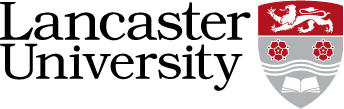 JOB DESCRIPTIONSenior Strategic Finance PartnerRef: 0399-24Job Title: Senior Strategic Finance Partner	I Present Grade: 8PDepartment/College: Finance DivisionDirectly responsible to: Deputy Director of FinanceSupervisory responsibility for: Grade 4 – 7 Finance Staff (one or more staff depending on areas assigned)Other contactsInternal: All Finance Division staff and, as required for allocated areas, Deputy Chief Executive (Operations), Pro-Vice-Chancellors, Executive Deans, Associate Deans, Heads of Departments, Professional Services Directors, Professional Services Leadership Team, Committees and Steering Groups.External: Internal and External Auditors, Regulators, Funders, Donors, Accreditation bodies, others as required.Major Duties:Strategic PlanningProvide high-level support to senior stakeholders for the annual Planning and Resource allocation process (and as required on an ad hoc basis) for allocated areas including preparation of materials, evaluation of proposals against key criteria, providing appropriate challenge in assisting prioritisation of decisions in the context of wider University strategic goals.Engage proactively with colleagues to ensure that activity based full economic costing is understood and embedded in key decision making. Establish strong relationships and links with senior Finance colleagues and the Directorate of Strategic Planning and Governance to access available data sources and information at key points in the cycle.Ensure that historic financial performance and trends, future projections and ongoing sustainability in light of the wider University strategic priorities and emerging financial risks are identified and understood by budget-holders and relevant stakeholders.In the context of financial targets, ensure that risks and opportunities are identified in a timely manner and appropriate solutions are actively identified and implemented.Provide strong commercial acumen to support strategic financial planning in a dynamic business environment including financial analysis and investment appraisal.Ensure pricing arrangements are appropriate to ensure financial sustainability and in line with University policy, seeking advice as appropriate.Prepare high-quality papers for the University Planning and Resources Group and key committees including Finance and General Purposes Committee in support of key stakeholders as required.Submissions to external bodies Lead and manage the OFS TRAC process through to Vice-Chancellor sign-off.Report directly to the TRAC and FEC Steering Group as appropriate throughout the year and manage the meetings schedule.Collaborate with Finance colleagues who produce other OFS returns to ensure efficient and timely production. Leadership and ManagementDemonstrate high-level personal understanding of the University strategy and its impact on allocated areas, seeking input from key stakeholders to ensure good cultural understanding and enhancing ability to identify issues that may impact in future.Develop strong relationships with all key stakeholders and contacts, building trust and confidence.Provide excellent judgement in considering issues arising, seeking advice where necessary.Lead and manage an effective and motivated operational team, providing support and guidance to ensure that staff work to the highest professional standards.Identify and, where appropriate, lead opportunities to facilitate business process improvements and seek support for changes working collaboratively with relevant stakeholders.Present on key strategic topics credibly and professionally to senior stakeholders, with demonstrable understanding of both the local and wider University context.Promote a culture of continuing professional development and learning for self and team within the framework of the University's Performance Development Review processes.Act as a coach and mentor to less experienced staff within and outside direct team.Develop professional networks both internally and externally within Higher Education.As a senior member of the Finance Division, seek advice from colleagues as required, effectively communicate matters relating to financial planning and operations, exchange ideas and best practice, develop excellent relationships across areas and contribute positively in all aspects of the Division's work.Uphold the values of the University at all times.Financial Control and Financial Management operationsProvision of expert technical financial support, guidance and management information to key stakeholders, consistent with the University's overall approach.Ensure delivery of all key operational requirements in support of the University's planning, budgetingreporting and monitoring processes.Leading team members to deliver a comprehensive and robust financial management service underpinned by excellent customer service.Ensuring financial management information is presented to key stakeholders in an accessible way and used as appropriate to monitor performance and to influence change alongside other data sources.Promoting techniques such as zero-based budgeting and principles such as full economic costing to support stakeholders in key decision making.Contribute towards the effectiveness and enhancement of the University's transactional processing activities through pro-active collaboration with key colleagues.Ensure high-quality support for University data returns (e.g. TRAC/OFS) and benchmarking exercises as required.Wider university activitiesOperate effectively in University wide multi-disciplinary teams working with senior managers to help develop areas of University strategy and policy and where appropriate take responsibility for advising on specific initiatives or projects.Assist with other projects commensurate with the grade of the post.